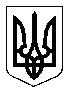 ДЕПАРТАМЕНТ ЕКОЛОГІЇ ТА ПРИРОДНИХ РЕСУРСІВКИЇВСЬКОЇ ОБЛАСНОЇ ДЕРЖАВНОЇ АДМІНІСТРАЦІЇКИЇВСЬКОЇ ОБЛАСНОЇ ВІЙСЬКОВОЇ АДМІНІСТРАЦІЇвул. Басейна, 1/2А, м. Київ, 01004; тел. (044) 279-01-58; fax (044) 234-96-15; ел.пошта: dep_eсo@koda.gov.ua; Код ЄДРПОУ 38750794«ЗАТВЕРДЖЕНО»Протокол Уповноваженої особивід « 03 » липня 2023 року № 10УПОВНОВАЖЕНА ОСОБА___________________ Андрущенко А.В.ТЕНДЕРНА ДОКУМЕНТАЦІЯ(нова редакція)щодо умов проведення публічних закупівельза предметом: код за ДК 021:2015-71250000-5 – Архітектурні, інженерні та геодезичні послуги(Розроблення проєктів землеустрою з організації та встановлення меж територій природно-заповідного фонду місцевого значення на території області)по процедурі закупівлі - ВІДКРИТІ ТОРГИ(з особливостями)Київ – 2023 рікДодаток 1до тендерної документаціїФорма «Тендерна пропозиція» подається у вигляді, наведеному нижче. Учасник не повинен відступати від даної формиПРОПОЗИЦІЯ УЧАСНИКАМи, _________________________ (найменування Учасника), надаємо свою пропозицію щодо участі у відкритих торгах на надання послуг згідно за ДК 021:2015-71250000-5 – Архітектурні, інженерні та геодезичні послуги (Розроблення проєктів землеустрою з організації та встановлення меж територій природно-заповідного фонду місцевого значення на території області). Вивчивши тендерну документацію та інформацію про необхідні технічні, якісні та кількісні характеристики предмета закупівлі, на виконання зазначеного вище маємо можливість та погоджуємося виконати вимоги Замовника, передбачені відповідною тендерною документацією.1.1. Повне найменування учасника ____________________________________________________1.2. Реквізити банку (номер рахунку, найменування банку та його код МФО), у якому обслуговується учасник: ___________________________________________________________1.3. Реквізити банку (номер рахунку, найменування банку та його код МФО), яким видана банківська гарантія: ________________________________________________________________1.4. Уповноважена особа на підписання документів у складі тендерної пропозиції ___________(посада, прізвище, ім’я, по батькові, контактні телефони (бажано вказати мобільний телефон), е-mail)1.5. Уповноважена особа на підписання договору про закупівлю  _________________________(посада, прізвище, ім’я, по батькові, контактні телефони (бажано вказати мобільний телефон), е-mail)1.6. Місцезнаходження (юридична та фактична адреса)__________________________________1.7. Телефон (факс), е-mail___________________________________________________________1.8. Ціна тендерної пропозиції (вказати вартість пропозиції з/без ПДВ, цифрами та прописом) __________________________________________________________________________________Ціна вказується з урахуванням податків і зборів, що сплачуються або мають бути сплачені на строк надання послуг.1. Ми погоджуємося з умовами, що Ви можете відхилити нашу чи всі пропозиції згідно з умовами тендерної документації, та розуміємо, що Ви не обмежені у прийнятті будь-якої іншої пропозиції з більш вигідними для Вас умовами.2. Ми погоджуємося з проєктом договору, який запропоновано замовником, та з тим, що основні умови Договору про закупівлю не можуть змінюватися після його підписання до виконання зобов’язань сторонами, у повному обсязі.3. Ми погоджуємося дотримуватися умов цієї пропозиції протягом 90 (дев’яноста) днів з дати кінцевого строку її подання. Наша пропозиція буде обов’язковою для нас і може бути прийняте рішення про намір укласти договір Замовником у будь-який час до закінчення зазначеного терміну.4. Відповідно до Закону України від 01.06.2010 № 2297-VI «Про захист персональних даних» надаємо згоду на обробку, використання, поширення та доступ до персональних даних, які передбачено Законом України «Про публічні закупівлі», а також згідно з нормами чинного законодавства, наших персональних даних (у т. ч. паспортні дані, ідентифікаційний код, свідоцтво про державну реєстрацію, свідоцтво платника податків, банківські реквізити, розрахункові рахунки, електронні ідентифікаційні дані: номери телефонів, електронні адреси або інша необхідна інформація, передбачена законодавством), відомостей, які надаємо про себе та підприємство, для забезпечення участі у закупівлі, цивільно-правових та господарських відносин.5. Гарантуємо достовірність наданих даних.Посада, прізвище, ініціали, підпис уповноваженої особи Учасника, завірені печаткою ( у разі наявності печатки)“ ____” _________ 2023 р.Примітки:1. Форма подається на бланку Учасника (у випадку, якщо Учасник такий бланк має).2. Учасник-фізична особа складає за цією ж формою, але від імені першої особи.Додаток 2до тендерної документаціїПерелік документів, що вимагаються для підтвердження кваліфікаційних критеріїв та інших вимог, необхідних для оцінки ТДІ. Відповідність Учасника кваліфікаційним критеріямПримітки:1. Усі документи повинні бути дійсними на момент розкриття тендерних пропозицій.3. Усі вищезазначені довідки повинні бути складені на бланку Учасника (у випадку, якщо Учасник має бланк), з обов’язковим реєстраційним номером та датою не раніше дати публікації оголошення, містити підпис із зазначенням посади, прізвища, ініціалів уповноваженої особи Учасника.Вимога про засвідчення документів печаткою та підписом уповноваженої особи, не стосується випадків, коли такі документи надаються учасником у формі електронного документа через електронну систему закупівель із накладанням кваліфікованого електронного підпису (КЕП) або іншого підпису, передбаченого Законом України “Про електронні довірчі послуги”.4. Документи подаються в електронному вигляді і/чи сканованому форматі “..pdf.”, “..jpeg.”, тощо.Перелік додаткових документів, що має надати УчасникІІ. Документи, які має надати переможець процедури закупівліПереможець у строк, що не перевищує 4 днів з дати оприлюднення в електронній системі закупівель повідомлення про намір укласти договір про закупівлю, подає інформацію (документи) шляхом оприлюднення їх в електронній системі закупівель, що підтверджують відсутність підстав, визначених пунктами 3, 5, 6 і 12 та в абзаці чотирнадцятому пункту 47 Особливостей.* Замовник не вимагає документального підтвердження публічної інформації, що оприлюднена у формі відкритих даних згідно із Законом та/або міститься у відкритих єдиних державних реєстрах, доступ до яких є вільним, або публічної інформації, що є доступною в електронній системі закупівель, крім випадків, коли доступ до такої інформації є обмеженим на момент оприлюднення оголошення про проведення відкритих торгів.* У разі якщо інформація міститься у відкритих єдиних державних реєстрах, доступ до яких є вільним (перелік яких оприлюднено Уповноваженим органом), Учасник надає лише посилання на відповідний ресурс.Примітки:1) Учасники відкритих торгів – нерезиденти для виконання вимог щодо подання документів, передбачених додатками 1, 2 та 3 тендерної документації, подають у складі своєї пропозиції, документи, передбачені законодавством держави, де вони зареєстровані з відповідними поясненнями:у разі подання аналогу документу або у разі відсутності такого документу та його аналогу, учасник-нерезидент повинен додати до тендерної пропозиції пояснювальну записку з посиланням на нормативно-правові акти держави, резидентом якої він є; у разі якщо законодавством держави, де зареєстрований Учасник - нерезидент, не передбачено надання відповідних документів, Учасник надає лист – роз’яснення, в якому зазначає законодавчі підстави ненадання вищезазначених документів.Учасники несуть відповідальність за достовірність наданих відомостей.Учасник за власним бажанням може надати додаткові матеріали про його відповідність кваліфікаційним критеріям. Замовник має право звернутися за підтвердженням інформації, наданої Учасником, до органів державної влади, підприємств, установ, організацій відповідно до їх компетенції. У разі отримання достовірної інформації про його невідповідність вимогам кваліфікаційних критеріїв, наявність підстав, зазначених у частині першій статті 17 Закону, або факту зазначення у тендерній пропозиції будь-якої недостовірної інформації, що є суттєвою при визначенні результатів процедури закупівлі, замовник відхиляє тендерну пропозицію такого учасника.Документи тендерної пропозиції не повинні містити різних накладень, малюнків, рисунків (наприклад, накладених підписів, печаток) на скановані документи, що розміщуються Учасником в Системі.Додаток 3 до тендерної документаціїТЕХНІЧНЕ ЗАВДАННЯТехнічні, якісні та кількісні характеристики предмета закупівлі:Предмет закупівлі: код за ДК 021:2015-71250000-5 – Архітектурні, інженерні та геодезичні послуги (Розроблення проєктів землеустрою з організації та встановлення меж територій природно-заповідного фонду місцевого значення на території області)Підстава надання послуг: Програма охорони довкілля та раціонального використання природних ресурсів Київської області на 2023-2026 роки, затверджена рішенням Київської обласної ради 23 грудня 2022 року № 472-15-VIІI.Перелік природоохоронних заходів на 2023 рік, що фінансуються за рахунок коштів обласного фонду охорони навколишнього природного середовища, затверджений рішенням Київської обласної ради від 23 грудня 2022 року 
№ 471-15-VІІІ.Кількість – 7 (сім) послуг.Мета надання послуг: визначення в натурі (на місцевості) меж охоронних зон та інших обмежень у використанні земель територій та об’єктів природно-заповідного фонду на території Київської області, а також інформування про такі обмеження землевласників, землекористувачів, інших фізичних та юридичних осіб, збереження природного різноманіття ландшафтів, охорони довкілля, підтримання екологічного балансу. Перелік та коротка характеристика територій та об’єктів природно-заповідного фонду на території області, для яких розробляються проекти землеустрою з організації та встановлення меж:Парк-пам’ятка садово-паркового мистецтва місцевого значення 
«Зелена брама»Орієнтовна площа парку-пам’ятки – 39 га. Проект землеустрою розробляється на частину земельної ділянки – 9 га. Розташований на лісових землях ДП «Київське лісове господарство» (Філія «Київське лісове господарство» ДП «Ліси України») у Ірпінському (Приміському) лісництві, квартал 54 виділи 1 – 12, у Бучанському районі Київської області.Оголошений без вилучення у землекористувача рішенням Рішення Київської обласної ради від 22.06.2020 № 878-35-VII «Про оголошення нововиявлених територій та об’єктів природно-заповідного фонду Київської області»; рішенням Київської обласної ради від 22.09.2022 № 316-13-VIII «про зміну меж парку-пам’ятки садово-паркового мистецтва місцевого значення «Зелена брама» на території Київської області» - змінено межі. Парк-пам’ятка садово-паркового мистецтва місцевого значення 
«Орхідейні яри»Орієнтовна площа парку-пам’ятки – 91,8 га. Розташований на лісових землях ДП «Клавдіївська лісова науково-дослідна станція» у Першотравневому лісництві, квартал 159 виділи 1-20; квартал 160 виділи 1-13, у Вишгородському районі Київської області. Оголошений без вилучення у землекористувача рішенням Київської обласної ради від 09.09.2021 № 097-05-VIII «Про оголошення нововиявлених територій та об’єктів природно-заповідного фонду Київської області».Ботанічна пам’ятка природи місцевого значення «Урочище ярове»Орієнтовна площа пам’ятки природи – 8,2 га. Розташований на лісових землях ДП «Київське лісове господарство» (Філія «Київське лісове господарство» ДП «Ліси України») у Приміському лісництві, квартал 72 виділ 1 у Бучанському районі Київської області.Оголошений без вилучення у землекористувача рішенням Київської обласної ради Рішення Київської обласної ради від 09.09.2021 №097-05-VIII «Про оголошення нововиявлених територій та об’єктів природно-заповідного фонду Київської області».Ботанічна пам’ятка природи місцевого значення «Ліс біля села Крячки»Орієнтовна площа пам’ятки природи – 8,7612 га. Розташований на лісових землях ДП «Київське лісове господарство» (Філія «Київське лісове господарство» ДП «Ліси України») у Васильківському лісництві, квартал 41 виділи 1-5, 7, 8, 19 у Обухівському районі Київської області.Оголошений без вилучення у землекористувача рішенням Київської обласної ради Рішення Київської обласної ради від 24.11.2021 №200-07-VIII «Про оголошення нововиявлених територій та об’єктів природно-заповідного фонду Київської області».Ландшафтний заказник місцевого значення «Плахтянський»Орієнтовна площа заказника – 227,2 га. Розташований на лісових землях ДП «Київське лісове господарство» (Філія «Київське лісове господарство» ДП «Ліси України») у Плахтянському лісництві, квартал 40, 41 усі виділи, квартал 55 виділи 1-8, 28, квартал 56 виділи. 1-8, 11, 15, квартал 57 усі виділи крім вид. 30, 31, квартал 67 виділи 8, 11, 13, 17 у Бучанському районі Київської області.Оголошений без вилучення у землекористувача рішенням Київської обласної ради від 24.11.2021 №200-07-VIII «Про оголошення нововиявлених територій та об’єктів природно-заповідного фонду місцевого значення, зміну меж та скасування статусу існуючих територій та об’єктів природно-заповідного фонду місцевого значення на території Київської області».Ботанічний заказник місцевого значення «Петієва дубина»Орієнтовна площа заказника – 9,4 га. Розташований на лісових землях ДП «Клавдіївська лісова науково-дослідна станція» у Луб'янському лісництві, квартал 12 виділ 32, квартал 13 виділ  43 у Бучанському районі Київської області. Оголошений без вилучення у землекористувача рішенням Київської обласної ради від 22.09.2022 № 314-13-VIII «Про оголошення нововиявлених територій та об’єктів природно-заповідного фонду місцевого значення, зміну меж та скасування статусу існуючих територій та об’єктів природно-заповідного фонду місцевого значення на території Київської області».Ботанічний заказник місцевого значення «Ледо»Орієнтовна площа – 11,2 га. Розташований на лісових землях ДП «Клавдіївська лісова науково-дослідна станція» у Здвижівському лісництві, квартал 30 виділ 29, квартал 33 виділ 9 у Бучанському районі Київської області.Оголошений без вилучення у землекористувача рішенням Київської обласної ради від 22.09.2022 № 314-13-VIII «Про оголошення нововиявлених територій та об’єктів природно-заповідного фонду місцевого значення, зміну меж та скасування статусу існуючих територій та об’єктів природно-заповідного фонду місцевого значення на території Київської області».Вихідні дані для надання послуг:рішення про створення та/або зміни меж територій та об’єктів природно-заповідного фонду;проєкти створення та/або зміни меж територій та об’єктів природно-заповідного фонду;інша наявна в Замовника інформація щодо територій та об’єктів природно-заповідного фонду (за запитом Виконавця послуг).Основні вимоги до надання послуг.Проекти землеустрою з  організації та встановлення меж територій природно-заповідного фонду місцевого значення повинні виконуватись відповідно до вимог Земельного кодексу України, законів України «Про землеустрій», «Про державний земельний кадастр», «Про природно-заповідний фонд України», Постанови Кабінету Міністрів України від 28 липня 2021 р. № 821 «Про затвердження порядку ведення Державного земельного кадастру», інших підзаконних нормативних актів та технічних норм, що застосовуються при геодезичній кадастровій зйомці та землевпорядному проектуванні.Проекти землеустрою відповідно до вимог ст. 47 Закону України “Про землеустрій” повинні включати:а) завдання на складання проекту землеустрою;б) пояснювальну записку;в) характеристику території із встановленням режиму використання земель природно-заповідного фонду та іншого природоохоронного призначення, оздоровчого, рекреаційного, історико-культурного, лісогосподарського призначення, земель водного фонду та водоохоронних зон, обмежень у використанні земель та їх режимоутворюючих об’єктів;ґ) матеріали геодезичних вишукувань та землевпорядного проектування;д) витяг з графічної частини відповідної містобудівної документації з позначеними межами водоохоронної зони, прибережної захисної смуги, пляжної зони (за наявності);е) інформацію про перспективний стан використання та охорони земель у межах адміністративно-територіальної одиниці, яка є складовою схеми землеустрою і техніко-економічного обґрунтування використання та охорони земель відповідної адміністративно-територіальної одиниці (за наявності);є) план організації території з відображенням угідь, землевласників і землекористувачів, у тому числі земельних ділянок, щодо яких встановлені обмеження у використанні;ж) план меж земельних ділянок, що включаються до території природно-заповідного фонду та іншого природоохоронного призначення, оздоровчого, рекреаційного, історико-культурного, лісогосподарського призначення, водного фонду та водоохоронних зон, меж обмежень у використанні земель та їх режимоутворюючих об’єктів без їх вилучення у землевласників та землекористувачів;з) креслення перенесення в натуру (на місцевість) меж території оздоровчого, рекреаційного, історико-культурного, лісогосподарського призначення та земель водного фонду та водоохоронних зон, меж обмежень у використанні земель та їх режимоутворюючих об’єктів;и) акт перенесення в натуру (на місцевість) меж території оздоровчого, рекреаційного, історико-культурного, лісогосподарського призначення, земель водного фонду та водоохоронних зон, меж обмежень у використанні земель та їх режимоутворюючих об’єктів у натурі (на місцевості);і) перелік обмежень у використанні земельних ділянок.Координати зовнішніх меж об’єктів природно-заповідного фонду мають бути прив'язані до пунктів державної геодезичної мережі та обраховані в системах координат УСК 2000 та/або СК 63. Матеріали геодезичних вишукувань необхідно скласти в масштабі, який забезпечує обов'язкове чітке відображення відомостей ДЗК.Виконавець визначає код обмежень щодо використання земель та земельних ділянок згідно Порядку ведення Державного земельного кадастру, в редакції постанови Кабінету Міністрів України від 28 липня 2021 р. № 821 з врахуванням категорії та типу територій та об’єктів природно-заповідного фонду місцевого значення, для яких розробляється землевпорядна документація.Виконавець забезпечує погодження проекту землеустрою відповідно до статті 186 Земельного кодексу України, у тому числі з власниками/користувачами земельних ділянок, які входять до меж територій об'єктів природно-заповідного фонду. Виконавець забезпечує після надання послуг супровід внесення відомостей про об’єкт природно-заповідного фонду в базу Державного земельного кадастру.Проект землеустрою щодо організації та встановлення меж територій та об’єктів природно-заповідного фонду виготовляється у трьох примірниках на паперових носіях та електронному носії (пояснювальна записка та графічні матеріали у форматах *pdf, *хml та *kmz на USB-накопичувачі) надаються замовнику).Додаток 4до тендерної документаціїФорма довідки заповнюється Учасником (на фірмовому бланку, у разі наявності ) та надається у складі пропозиції. Учасник не повинен відступати від даної форми ДОВІДКАПРО ДОСВІД У ВИКОНАННІ АНАЛОГІЧНИХ ДОГОВОРІВ(АНАЛОГІЧНОГО ДОГОВОРУ)Посада, прізвище, ініціали, підпис уповноваженої посадової особи Учасника, завірена печаткою (у разі наявності печатки)“ ____” _________ 2023 р.	 Додаток 5 до тендерної документаціїФорма довідки заповнюється Учасником (на фірмовому бланку, у разі наявності ) та надається у складі пропозиції. Учасник не повинен відступати  від даної форми ДОВІДКА ПРО НАЯВНІСТЬ ОБЛАДНАННЯ ТА МАТЕРІАЛЬНО-ТЕХНІЧНОЇ БАЗИПосада, прізвище, ініціали, підпис уповноваженої посадової особи Учасника, завірена печаткою (у разі наявності печатки)“ ____” _________ 2023 р.*У випадку, якщо Учасник користуватиметься залученим (орендованим) обладнанням та матеріально-технічною базою, Учасник до зазначеної довідки повинен додати копії договорів оренди. У разі залучення  до надання спеціалістів та робітників субпідрядних організацій: Посада, прізвище, ініціали, підпис уповноваженої посадової особи субпідрядної організації , завірена печаткою (у разі наявності печатки)“ ____” _________ 2023 р.Додаток 6до тендерної документаціїФорма довідки заповнюється Учасником (на фірмовому бланку, у разі наявності ) та надається у складі пропозиції. Учасник не повинен відступати від даної форми ДОВІДКА ПРО НАЯВНІСТЬ ВІДПОВІДНИХ ПРАЦІВНИКІВ КВАЛІФІКАЦІЮ І ДОСВІД ПРАЦІВНИКІВ, ЯКІ БУДУТЬ ЗАЛУЧЕНІ ДО ВИКОНАННЯ РОБІТПосада, прізвище, ініціали, підпис уповноваженої посадової особи Учасника, завірена печаткою (у разі наявності печатки)“ ____” _________ 2023 р.У разі залучення  до виконання робіт  спеціалістів та робітників субпідрядних організацій: Посада, прізвище, ініціали, підпис уповноваженої посадової особи субпідрядної організації , завірена печаткою (у разі наявності печатки)“ ____” _________ 2023 р.Додаток 7до тендерної документаціїФорма довідки заповнюється Учасником (на фірмовому бланку, у разі наявності) та надається у складі пропозиції. Учасник не повинен відступати від даної форми ВІДОМОСТІ ПРО СУБПІДРЯДНІ ОРГАНІЗАЦІЇ(надаються у разі залучення субпідрядників/співвиконавців для надання окремих послуг)Посада, прізвище, ініціали, підпис уповноваженої посадової особи Учасника, завірена печаткою(у разі наявності печатки)“ ____” _________ 2023 р.Посада, прізвище, ініціали, підпис уповноваженої посадової особи субпідрядної організації , завірена печаткою (у разі наявності печатки)“ ____” _________ 2023 р.І. Загальні положенняІ. Загальні положення121. Терміни, які вживаються в тендерній документаціїТендерну документацію розроблено відповідно до вимог Закону України «Про публічні закупівлі» (зі змінами) (далі – Закон) та постанови Кабінету Міністрів України «Про затвердження особливостей здійснення публічних закупівель товарів, робіт і послуг для замовників, передбачених Законом України «Про публічні закупівлі», на період дії правового режиму воєнного стану в Україні та протягом 90 днів з дня його припинення або скасування» від 12.10.2022 № 1178, (зі змінами, в редакції від 19.05.2023) (далі – Особливості). Терміни вживаються у значенні, наведеному в Законі та Особливостях, а також – в інших нормативних, нормативно-правових актах, що регулюють відповідну сферу правовідносин, а також відповідно до правил, стандартів, специфікацій тощо (в тому числі міжнародних).2. Інформація про замовника торгів2.1 Повне найменуванняДепартамент екології та природних ресурсів Київської обласної державної адміністраціїКод ЄДРПОУ: 387507942.2 Місцезнаходження01004, м. Київ, вул. Басейна 1/2А2.3 Посадова особа замовника, уповноважена здійснювати зв'язок з учасникамиУповноважена особа - Андрущенко А.В.; Адреса: 01004, Україна, Київська обл., місто Київ, вул. Басейна 1/2Аe-mail: dep_eсo@koda.gov.uaтел.(044) 279-01-58,              факс (044) 234-96-153. Процедура закупівліВідкриті торги 4. Інформація про предмет закупівлі4.1 Назва предмета закупівлікод за ДК 021:2015-71250000-5 – Архітектурні, інженерні та геодезичні послуги (Розроблення проєктів землеустрою з організації та встановлення меж територій природно-заповідного фонду місцевого значення на території області)4.2 Опис окремої частини (частин) предмета закупівлі (лота), щодо якої можуть бути подані тендерні пропозиціїДілення предмета закупівлі на окремі частини (лоти) не передбачається4.3 Місце, кількість, обсяг поставки товарів (надання послуг, виконання робіт)Місце, кількість та обсяг надання послуг згідно з технічним завданням (Додаток 3 до ТД).4.4 Строк надання послуг (поставки товарів, виконання робіт)Строк надання послуг визначено в проєкті Договору (Додаток 8 до ТД)5. НедискримінаціяУчасниківВітчизняні та іноземні Учасники всіх форм власності та організаційно-правових форм беруть участь у процедурі закупівлі на рівних умовах.6. Інформація про валюту, у якій повинно бути розраховано та зазначено ціну тендерної пропозиціїВалютою тендерної пропозиції є гривня. У разі якщо Учасником процедури закупівлі є нерезидент, такий Учасник зазначає ціну пропозиції в електронній системі закупівель у валюті – гривня.7. Інформація про мову (мови), якою (якими) повинно бути складено тендерні пропозиціїДокументи, що мають відношення до тендерної пропозиції, і готуються безпосередньо учасником, складаються українською мовою. У разі надання учасником будь-яких документів (оригіналів чи їх копій) іноземною мовою, видані іншими установами і підприємствами, то такі документи  повинні бути перекладені українською мовою та даний переклад повинен бути обов’язково завірений підписом та печаткою учасника (або бюро перекладів, або нотаріусом). Тексти повинні бути автентичними. Визначальним є текст, викладений українською мовою.8. Інформація про прийняття чи неприйняття до розгляду тендерної пропозиції, ціна якої є вищою, ніж очікувана вартість предмета закупівлі, визначена замовником в оголошенні про проведення відкритих торгівЗамовник не приймає до розгляду тендерні пропозиції, ціни яких є вищими ніж очікувана вартість предмета, визначена замовником в оголошенні про проведення відкритих торгівІІ. Порядок унесення змін та надання роз’яснень до тендерної документаціїІІ. Порядок унесення змін та надання роз’яснень до тендерної документації1. Процедура надання роз'яснень щодо тендерної документації Фізична/юридична особа має право не пізніше ніж за три дні до закінчення строку подання тендерної пропозиції звернутися через електронну систему закупівель до замовника за роз’ясненнями щодо тендерної документації та/або звернутися до замовника з вимогою щодо усунення порушення під час проведення тендеру. Усі звернення за роз’ясненнями та звернення щодо усунення порушення автоматично оприлюднюються в електронній системі закупівель без ідентифікації особи, яка звернулася до замовника. Замовник повинен протягом трьох днів з дати їх оприлюднення надати роз’яснення на звернення шляхом оприлюднення його в електронній системі закупівель.У разі несвоєчасного надання замовником роз’яснень щодо змісту тендерної документації електронна система закупівель автоматично зупиняє перебіг відкритих торгів.Для поновлення перебігу відкритих торгів замовник повинен розмістити роз’яснення щодо змісту тендерної документації в електронній системі закупівель з одночасним продовженням строку подання тендерних пропозицій не менш як на чотири дні.2. Унесення змін до тендерної документаціїЗамовник має право з власної ініціативи або у разі усунення порушень законодавства у сфері публічних закупівель, викладених у висновку органу державного фінансового контролю відповідно до статті 8 цього Закону, або за результатами звернень, або на підставі рішення органу оскарження внести зміни до тендерної документації. У разі внесення змін до тендерної документації строк для подання тендерних пропозицій продовжується замовником в електронній системі закупівель таким чином, щоб з моменту внесення змін до тендерної документації до закінчення кінцевого строку подання тендерних пропозицій залишалося не менше чотирьох днів.Зміни, що вносяться замовником до тендерної документації, розміщуються та відображаються в електронній системі закупівель у вигляді нової редакції тендерної документації додатково до початкової редакції тендерної документації. Замовник разом із змінами до тендерної документації в окремому документі оприлюднює перелік змін, що вносяться. Зміни до тендерної документації у машинозчитувальному форматі розміщуються в електронній системі закупівель протягом одного дня з дати прийняття рішення про їх внесення.Зазначена у цьому розділі інформація оприлюднюється замовником відповідно до пункту 54 ОсобливостейІІІ. Інструкція з підготовки тендерної пропозиціїІІІ. Інструкція з підготовки тендерної пропозиції1. Зміст і спосіб подання тендерної пропозиціїТендерна пропозиція подається в електронному вигляді через електронну систему закупівель шляхом заповнення електронних форм з окремими полями, де зазначається інформація про ціну, інші критерії оцінки (у разі їх встановлення Замовником), інформація від учасника процедури закупівлі про його відповідність кваліфікаційним (кваліфікаційному) критеріям, наявність/відсутність підстав, установлених у статті 17 цього Закону і в тендерній документації, та завантаження файлів у форматі “..pdf.”, “..jpeg.”, тощо, які повинні бути належної якості та мати високий рівень чіткості, що забезпечить можливість коректно прочитати документ, за підписом керівника або уповноваженої особи, якщо це передбачено документом:- якщо у складі тендерної пропозиції наявна вимога Замовника надання оригіналу документа, то Учасник надає лише сканований оригінал документа;- якщо у складі тендерної пропозиції наявна вимога Замовника надання копії документа, то Учасник надає лише скановану копію зазначеного документа, завіряє його наступним написом: "Згідно з оригіналом", дата, підпис, посада, ПІБ уповноваженої особи на підписання тендерної пропозиції та печаткою (у разі наявності).Вимога щодо засвідчення того чи іншого документу тендерної пропозиції власноручним підписом учасника/уповноваженої особи не застосовується до документів (матеріалів та інформації), що подаються у складі тендерної пропозиції, якщо такі документи (матеріали та інформація) надані учасником у формі електронного документа через електронну систему закупівель із накладанням кваліфікованого електронного підпису на кожен з таких документів (матеріал чи інформацію).Учасник завантажує наступні файли:1) пропозицію Учасника, яка подається у формі, наведеній у Додатку 1 до ТД;2) інформацію та документи, що підтверджують відповідність учасника кваліфікаційним критеріям, визначені у статті 16 Закону згідно з переліком документів, що викладені в Додатку 2 до ТД;3) інформацію, що підтверджують відповідність Учасника вимогам, встановлені пунктом 47 Особливостей згідно пункту 5 розділу ІІІ ТД;4) інформацію та документи згідно з переліком документів, що викладені в Додатку 2 до ТД;5) підтвердження відповідності пропозиції Учасника необхідним технічним, якісним та кількісним характеристикам предмета закупівлі, у тому числі відповідній технічній специфікації (у разі потреби – планам, кресленням, малюнкам) чи опису предмета закупівлі) у вигляді гарантійного листа згідно пункту 7 «Переліку додаткових документів, що має надати Учасник» в Додатку 2 до ТД.6) інформація про субпідрядників/співвиконавців (учасник надає інформацію відповідно до частини 7 розділу ІІІ);7) оригінал документу, що підтверджує надання учасником забезпечення тендерної пропозиції (учасник надає документи згідно з частиною 2 розділу ІІІ);8) Учасник повинен надати заповнений та завізований Проект договору згідно з Додатком 8 до ТД.9) документи, що підтверджують повноваження посадової особи або представника Учасника процедури закупівлі щодо права підпису документів тендерної пропозиції та договору про закупівлю:- у разі, якщо учасником є юридична особа: 1) якщо тендерну пропозицію підписує уповноважена посадова (службова) особа учасника (далі – уповноважена особа) – копія протоколу зборів засновників про призначення директора/президента/голови правління, або випискою (витягом) з нього, або копією рішення установчих/загальних зборів, або копією рішення єдиного засновника/учасника, або копією розпорядження міського голови (якщо це передбачено законодавством). Також, надається копія наказу про призначення або про вступ на посаду зазначеної особи;2) якщо тендерну пропозицію підписує представник учасника (далі – уповноважена особа) – довіреністю, або дорученням разом з наданням документів, що підтверджують право уповноваженої посадової (службової) особи учасника надавати такі повноваження.- у разі, якщо учасником є фізична особа, або фізична особа-підприємець (далі – уповноважена особа) – копією паспорта (сторінка 1 – 6 та місце проживання), у випадку якщо такий паспорт оформлено у вигляді книжки; або двосторонню копію паспорта громадянина України у випадку, якщо такий паспорт оформлено у формі картки, що містить безконтактний електронний носій, або копію іншого документа, який посвідчує особу, передбаченого чинним законодавством України.10) у разі якщо тендерна пропозиція подається об’єднанням учасників, до неї обов’язково включається документ про створення такого об’єднання.Рекомендується документи у складі тендерної пропозиції Учасника надавати у тій послідовності, в якій вони наведені у ТД, а також іменувати кожен файл відповідно до змісту документа.Кожен учасник має право подати тільки одну тендерну пропозицію.Тендерна пропозиція не буде відхилена у разі допущення Учасником торгів формальних (несуттєвих) помилок, пов’язаних з оформленням тендерної пропозиції та які не впливають на зміст пропозиції, а саме - технічні помилки та описки.Для правильного оформлення тендерної пропозиції учасник вивчає всі інструкції, форми, терміни, наведені у Документації. Неспроможність подати всю інформацію, яку вимагає Документація, або подання пропозиції, яка не відповідає вимогам в усіх відношеннях, буде віднесена на ризик учасника та спричинить за собою відхилення такої пропозиції.Відповідальність за недостовірну інформацію, надану у складі тендерної пропозиції, несе Учасник.Згідно з частиною 3 статті 12 Закону та з урахуванням вимог Закону України «Про електронні довірчі послуги», створення та подання Учасником документів тендерної пропозиції повинно бути здійснено шляхом накладення на неї кваліфікованого електронного підпису (КЕП), що вважається таким відповідно до Закону України "Про електронні довірчі послуги".Замовник перевіряє КЕП учасника на сайті центрального засвідчувального органу за посиланням https://czo.gov.ua/verify.Під час перевірки КЕП повинні відображатися прізвище та ініціали особи, уповноваженої на підписання тендерної пропозиції (власника ключа). У випадку відсутності даної інформації учасник вважається таким, що не відповідає встановленим абзацом першим частини третьої статті 22 Закону вимогам до учасника відповідно до законодавства та його пропозицію буде відхилено на підставі підпункту 2 пункту 1 частини1 статті 31 Закону.Якщо завантажені в Системі документи сформовані не у відповідності з вимогами ТД, або мають неякісне, неповне, нечітке зображення, мають частково сканований документ та інше, Замовник може прийняти рішення про відхилення тендерної пропозиції такого Учасника.Якщо у тендерній пропозиції Учасника по кожній окремій частині предмета закупівлі (лоту) відсутні документи, що передбачені цією тендерною документацією, то це розцінюється як невідповідність тендерної пропозиції Учасника умовам тендерної документації.Усі документи, які подаються Учасником, мають бути чинними на момент розкриття тендерних пропозицій.2. Формальні помилкиФормальними (несуттєвими) вважаються помилки, що пов’язані з оформленням тендерної пропозиції та не впливають на зміст тендерної пропозиції, а саме - технічні помилки та описки. Опис формальних помилок*:*Згідно з наказом Мінекономіки від 15.04.2020 № 710 “Про затвердження Переліку формальних помилок” 1. Інформація/документ, подана учасником процедури закупівлі у складі тендерної пропозиції, містить помилку (помилки) у частині: уживання великої літери; уживання розділових знаків та відмінювання слів у реченні; використання слова або мовного звороту, запозичених з іншої мови; зазначення унікального номера оголошення про проведення конкурентної процедури закупівлі, присвоєного електронною системою закупівель та/або унікального номера повідомлення про намір укласти договір про закупівлю - помилка в цифрах; застосування правил переносу частини слова з рядка в рядок; написання слів разом та/або окремо, та/або через дефіс; нумерації сторінок/аркушів (у тому числі кілька сторінок/аркушів мають однаковий номер, пропущені номери окремих сторінок/аркушів, немає нумерації сторінок/аркушів, нумерація сторінок/аркушів не відповідає переліку, зазначеному в документі).2. Помилка, зроблена учасником процедури закупівлі під час оформлення тексту документа/унесення інформації в окремі поля електронної форми тендерної пропозиції (у тому числі комп'ютерна коректура, заміна літери (літер) та/або цифри (цифр), переставлення літер (цифр) місцями, пропуск літер (цифр), повторення слів, немає пропуску між словами, заокруглення числа), що не впливає на ціну тендерної пропозиції учасника процедури закупівлі та не призводить до її спотворення та/або не стосується характеристики предмета закупівлі, кваліфікаційних критеріїв до учасника процедури закупівлі.3. Невірна назва документа (документів), що подається учасником процедури закупівлі у складі тендерної пропозиції, зміст якого відповідає вимогам, визначеним замовником у тендерній документації.4. Окрема сторінка (сторінки) копії документа (документів) не завірена підписом та/або печаткою учасника процедури закупівлі (у разі її використання).5. У складі тендерної пропозиції немає документа (документів), на який посилається учасник процедури закупівлі у своїй тендерній пропозиції, при цьому замовником не вимагається подання такого документа в тендерній документації.6. Подання документа (документів) учасником процедури закупівлі у складі тендерної пропозиції, що не містить власноручного підпису уповноваженої особи учасника процедури закупівлі, якщо на цей документ (документи) накладено її кваліфікований електронний підпис.7. Подання документа (документів) учасником процедури закупівлі у складі тендерної пропозиції, що складений у довільній формі та не містить вихідного номера.8. Подання документа учасником процедури закупівлі у складі тендерної пропозиції, що є сканованою копією оригіналу документа/електронного документа.9. Подання документа учасником процедури закупівлі у складі тендерної пропозиції, який засвідчений підписом уповноваженої особи учасника процедури закупівлі та додатково містить підпис (візу) особи, повноваження якої учасником процедури закупівлі не підтверджені (наприклад, переклад документа завізований перекладачем тощо).10. Подання документа (документів) учасником процедури закупівлі у складі тендерної пропозиції, що містить (містять) застарілу інформацію про назву вулиці, міста, найменування юридичної особи тощо, у зв'язку з тим, що такі назва, найменування були змінені відповідно до законодавства після того, як відповідний документ (документи) був (були) поданий (подані).11. Подання документа (документів) учасником процедури закупівлі у складі тендерної пропозиції, в якому позиція цифри (цифр) у сумі є некоректною, при цьому сума, що зазначена прописом, є правильною.12. Подання документа (документів) учасником процедури закупівлі у складі тендерної пропозиції в форматі, що відрізняється від формату, який вимагається замовником у тендерній документації, при цьому такий формат документа забезпечує можливість його перегляду.Приклади формальних помилок:- «Інформація в довільній формі» замість «Інформація», «Лист-пояснення» замість «Лист», «довідка» замість «гарантійний лист», «інформація» замість «довідка»;-  «м.київ» замість «м.Київ»;- «поряд -ок» замість «поря – док»;- «ненадається» замість «не надається»»;- учасник розмістив (завантажив) документ у форматі «JPG» замість  документа у форматі «pdf» (PortableDocumentFormat)».Замовник залишає за собою право не відхиляти тендерні пропозиції при виявленні формальних помилок незначного характеру, що описані вище, при цьому, замовник гарантує дотримання усіх принципів, визначених статтею 5 Закону.3. Забезпечення тендерної пропозиції.Замовником вимагається внесення Учасником забезпечення тендерної пропозиції у формі банківської гарантії, яка повинна бути оформлена відповідно до вимог наказу Міністерства розвитку економіки, торгівлі та сільського господарства України від 14.12.2020 № 2628. Вид забезпечення: електронна банківська гарантія.Банківська гарантія повинна бути надана у складі тендерної пропозиції у формі PDF з накладенням на неї КЕП. Електронна банківська гарантів надається у складі тендерної пропозиції у форматі, що дає можливість перевірити електронний цифровий підпис уповноваженої посадової особи банку-гаранта на сайті банку, що видав відповідну гарантію або Центрального засвідчувального органу.Розмір забезпечення тендерної пропозиції складає: 6 000 грн (шість тисяч гривень 00 копійок).Строк дії забезпечення не менше ніж 90 днів із дати кінцевого строку подання тендерної пропозиції.Електронна банківська гарантія повинна бути безумовною (свідчити про безумовний обов'язок банку сплатити на користь Замовника: 
Департамент екології та природних ресурсів Київської обласної державної адміністрації (код ЄДРПОУ 38750794), 
р/р UA128201720355129003000085803 в Державній казначейській службі України, м. Київ, МФО 820172 розмір забезпечення тендерної пропозиції, встановлений Замовником, при виникненні обставин, вказаних у пункті 3 розділу ІІІ цієї тендерної документації). До банківської гарантії надаються у тендерній пропозиції сканований оригінал або копію витягу з Державного реєстру банків про право банку на здійснення банківської діяльності, банку що надає банківську гарантію Учаснику, завірену цим банком; документ(и), що підтверджують повноваження особи, яка підписує банківську гарантію, які повинні бути подані у вигляді сканованого оригіналу, чи сканованої копії, завіреної банком.Банківська гарантія повинна бути оформлена відповідно до вимог наказу Міністерства розвитку економіки, торгівлі та сільського господарства України  від 14.12.2020 № 2628. Разом із банківською гарантією надаються у електронному форматі “PDF” копія договору про надання гарантії або заяви про надання гарантії, за якими надається гарантія, погодженої з банком-гарантом, що має силу договору про надання гарантії; копія платіжного документа, що підтверджує перерахування коштів на тендерне забезпечення. Зазначені копії повинні бути завірені банком.Банківська гарантія повинна бути видана банком, реквізити якого зазначені у тендерній пропозиції учасника (Додаток 1 до ТД). Усі витрати, пов’язані з поданням забезпечення тендерної пропозиції, здійснюються за рахунок Учасника.Пропозиції, що не супроводжуються документальним підтвердженням надання забезпечення тендерної пропозиції, відхиляються Замовником відповідно до статті 31 Закону.3. Умови повернення чи неповернення забезпечення тендерної пропозиціїЗабезпечення тендерної пропозиції не повертається в разі:1) відкликання тендерної пропозиції/пропозиції учасником після закінчення строку її подання, але до того, як сплив строк, протягом якого тендерні пропозиції вважаються дійсними;2) непідписання договору про закупівлю учасником, який став переможцем тендеру/спрощеної закупівлі;3) ненадання переможцем процедури закупівлі (крім переговорної процедури закупівлі) у строк, визначений абзацом 15 пунктом 47 Особливостей, документів, що підтверджують відсутність підстав визначених пунктом 47 Особливостей;4) ненадання переможцем процедури закупівлі (крім переговорної процедури закупівлі)/спрощеної закупівлі забезпечення виконання договору про закупівлю після отримання повідомлення про намір укласти договір про закупівлю, якщо надання такого забезпечення передбачено тендерною документацією/оголошенням про проведення спрощеної закупівлі.Забезпечення тендерної пропозиції повертається учаснику протягом п’яти банківських днів з дня настання підстави для повернення забезпечення тендерної пропозиції в разі:1) закінчення строку дії тендерної пропозиції та забезпечення тендерної пропозиції/пропозиції, зазначеного в тендерній документації/оголошенні про проведення спрощеної закупівлі;2) укладення договору про закупівлю з учасником, який став переможцем процедури закупівлі (крім переговорної процедури закупівлі)/спрощеної закупівлі;3) відкликання тендерної пропозиції/пропозиції до закінчення строку її подання;4) закінчення тендеру/спрощеної закупівлі в разі неукладення договору про закупівлю з жодним з учасників, які подали тендерні пропозиції/пропозиції. Кошти, які отримав Замовник у якості забезпечення тендерної пропозиції у разі настання обставин для не повернення забезпечення, що визначені документацією, підлягають перерахуванню до обласного бюджету України.4. Строк, протягом якого тендерні пропозиції є дійснимиТендерні пропозиції вважаються дійсними не менше ніж 90 днів із дати кінцевого строку подання тендерних пропозицій розкриття тендерних пропозицій. Розкриття тендерних пропозицій здійснюється автоматично електронною системою закупівель відразу після закінчення електронного аукціону.До закінчення цього строку замовник має право вимагати від учасників процедури закупівлі продовження строку дії тендерних пропозицій.Учасник має право:- відхилити таку вимогу, не втрачаючи при цьому наданого ним забезпечення тендерної пропозиції;- погодитися з вимогою та продовжити строк дії поданої ним тендерної пропозиції та наданого забезпечення тендерної пропозиції.5. Кваліфікаційні критерії до учасників та вимоги, установлені пунктом 47 ОсобливостейЗамовником зазначаються кваліфікаційні критерії до учасників відповідно до статті 16 Закону, вимоги, встановлені статтею 47 Особливостей, та інформація про спосіб документального підтвердження відповідності учасника встановленим критеріям та вимогам згідно із законодавством. Інформація про відповідність учасника кваліфікаційним критеріям відповідно до вимог статті 16 Закону надається згідно з Додатком 2 до ТД.Учасник процедури закупівлі підтверджує відсутність  підстав, встановлених пунктом 47 Особливостей, шляхом самостійного декларування відсутності таких підстав в електронній системі закупівель під час подання тендерної пропозиції. Замовник не вимагає від учасника процедури закупівлі під час подання тендерної пропозиції в електронній системі закупівель будь-яких документів, що підтверджують відсутність підстав, визначених у пункті 47 Особливостей (крім абзацу чотирнадцятого цього пункту), крім самостійного декларування відсутності таких підстав учасником процедури закупівлі відповідно до абзацу шістнадцятого цього пункту.Учасник  повинен надати довідку у довільній формі щодо відсутності підстави для  відмови учаснику процедури закупівлі в участі у відкритих торгах, встановленої в абзаці 14 пункту 47 Особливостей. Учасник процедури закупівлі, що перебуває в обставинах, зазначених у цьому абзаці, може надати підтвердження вжиття заходів для доведення своєї надійності, незважаючи на наявність відповідної підстави для відмови в участі у відкритих торгах. Для цього учасник (суб’єкт господарювання) повинен довести, що він сплатив або зобов’язався сплатити відповідні зобов’язання та відшкодування завданих збитків. Якщо замовник вважає таке підтвердження достатнім, учаснику процедури закупівлі не може бути відмовлено в участі в процедурі закупівлі.У разі, якщо Учасником процедури закупівлі є об’єднання учасників, то на кожного з учасників такого об’єднання надається окрема довідка в довільній формі для підтвердження відповідності кожного з учасників такого об’єднання вимогам, визначеним у пункті 47 Особливостей.Тендерна пропозиція, яка відповідає кваліфікаційним критеріям, та за відсутності інших, передбачених Законом, підстав для їх відхилення, допускається до оцінки.Замовник має право звернутися за підтвердженням інформації, наданої учасником, до органів державної влади, підприємств, установ, організацій відповідно до їх компетенції. У разі отримання достовірної інформації про його невідповідність вимогам кваліфікаційних критеріїв, наявність підстав, зазначених у пункті 47 Особливостей, або факту зазначення у тендерній пропозиції будь-якої недостовірної інформації, що є суттєвою при визначенні результатів процедури закупівлі, замовник відхиляє тендерну пропозицію такого учасника. Замовник не вимагає від учасника процедури закупівлі під час подання тендерної пропозиції в електронній системі закупівель будь-яких документів, що підтверджують відсутність підстав, визначених у цьому пункті (крім абзацу чотирнадцятого цього пункту), крім самостійного декларування відсутності таких підстав учасником процедури закупівлі відповідно до абзацу шістнадцятого цього пункту.Замовник самостійно за результатами розгляду тендерної пропозиції учасника процедури закупівлі підтверджує в електронній системі закупівель відсутність в учасника процедури закупівлі підстав, визначених підпунктами 1 і 7 цього пункту.6. Інформація про технічні, якісні та кількісні характеристики предмета закупівліУчасники процедури закупівлі повинні надати у складі тендерних пропозицій інформацію та документи, які підтверджують відповідність тендерної пропозиції учасника технічним, якісним, кількісним та іншим вимогам до предмета закупівлі, установленим Замовником, відповідно до норм частини другої статті 22 Закону.Запропонована Учасником цінова пропозиція повинна забезпечувати виконання вимог, передбачених Додатком 3 до ТД.Детальний опис послуг які плануються до виконання згідно технічного завдання (Додаток 3 до ТД).7. Інформація про субпідрядника/співвиконавця (у випадку закупівлі робіт або послуг)Учасник у складі тендерної пропозиції надає інформацію згідно Додатку 7 до ТД щодо кожного суб’єкта господарювання, якого Учасник планує залучити як субпідрядника/співвиконавця в обсязі не менше ніж 20 відсотків від вартості договору про закупівлю або довідку у довільній формі про незалучення субпідрядників/ співвиконавців.У разі коли учасник процедури закупівлі має намір залучити інших суб’єктів господарювання як субпідрядників/співвиконавців в обсязі не менш як 20 відсотків вартості договору про закупівлю у разі закупівлі робіт або послуг для підтвердження його відповідності кваліфікаційним критеріям відповідно до частини третьої статті 16 Закону (у разі застосування таких критеріїв до учасника процедури закупівлі), замовник перевіряє таких суб’єктів господарювання щодо відсутності підстав,  визначених пунктом 47 Особливостей.Обов’язкове зазначення кожним учасником у тендерних пропозиціях інформації згідно Додатку 7 до ТД щодо кожного суб’єкта господарювання, якого учасник планує залучати до виконання робіт чи послуг як субпідрядника/співвиконавця в обсязі не менше 20 відсотків від вартості договору про закупівлю - у разі закупівлі робіт або послуг (або лист-пояснення про не залучення субпідрядника/співвиконавця).8. Унесення змін або відкликання тендерної пропозиції учасником.Учасник процедури закупівлі має право внести зміни або відкликати свою тендерну пропозицію до закінчення строку її подання без втрати свого забезпечення тендерної пропозиції. Такі зміни або заява про відкликання тендерної пропозиції враховуються в разі, якщо їх отримано електронною системою закупівель до закінчення кінцевого строку подання тендерних пропозицій.Учасник процедури закупівлі виправляє невідповідності в інформації та/або документах, що подані ним у своїй тендерній пропозиції, виявлені замовником після розкриття тендерних пропозицій, шляхом завантаження через електронну систему закупівель уточнених або нових документів в електронній системі закупівель протягом 24 годин з моменту розміщення замовником в електронній системі закупівель повідомлення з вимогою про усунення таких невідповідностей.Замовник розглядає подані тендерні пропозиції з урахуванням виправлення або не виправлення учасниками виявлених невідповідностей.9. Ступінь локалізації виробництваСтупінь локалізації виробництва не вимагаєтьсяIV. Подання та розкриття тендерної пропозиціїIV. Подання та розкриття тендерної пропозиції1. Кінцевий строк подання тендерної пропозиціїКінцевий строк подання тендерних пропозицій визначений у оголошенні про проведення процедури закупівлі.Отримана тендерна пропозиція автоматично вноситься до реєстру отриманих тендерних пропозицій.Електронна система закупівель автоматично формує та надсилає повідомлення Учаснику про отримання його тендерної пропозиції із зазначенням дати та часу.Тендерні пропозиції/пропозиції після закінчення кінцевого строку їх подання або ціна яких перевищує очікувану вартість предмета закупівлі не приймаються електронною системою закупівель.2. Дата та час розкриття тендерної пропозиціїВідкриті торги проводяться із застосування електронного аукціону. Електронною системою закупівель після закінчення строку для подання тендерних пропозицій, визначеного замовником в оголошенні про проведення відкритих торгів, розкривається вся інформація, зазначена в тендерній пропозиції (тендерних пропозиціях), у тому числі інформація про ціну / приведену ціну тендерної пропозиції (тендерних пропозицій).Не підлягає розкриттю інформація, що обґрунтовано визначена учасником як конфіденційна, у тому числі інформація, що містить персональні дані. Конфіденційною не може бути визначена інформація про запропоновану ціну, інші критерії оцінки, технічні умови, технічні специфікації та документи, що підтверджують відповідність кваліфікаційним критеріям відповідно до статті 16 Закону, і документи, що підтверджують відсутність підстав, установлених пунктом 47 Особливостей. Замовник, орган оскарження та Держаудитслужба мають доступ в електронній системі закупівель до інформації, яка визначена учасником процедури закупівлі конфіденційною.Протокол розкриття тендерних пропозицій формується та оприлюднюється електронною системою закупівель автоматично в день розкриття тендерних пропозицій.Оцінка тендерної пропозиції проводиться електронною системою закупівель автоматично на основі критеріїв і методики оцінки, визначених замовником у тендерній документації, шляхом визначення тендерної пропозиції найбільш економічно вигідною. Найбільш економічно вигідною тендерною пропозицією електронна система закупівель визначає тендерну пропозицію, ціна/приведена ціна якої є найнижчою.Замовник розглядає тендерну пропозицію, яка визначена найбільш економічно вигідною відповідно до Особливостей (далі-найбільш економічно вигідна тендерна пропозиція), щодо її відповідності вимогам тендерної документації.Строк розгляду найбільш економічно вигідної тендерної пропозиції не повинен перевищувати п’яти робочих днів з дня визначення її електронною системою закупівель найбільш економічно вигідною. Такий строк може бути аргументовано продовжено замовником до 20 робочих днів. У разі продовження строку замовник оприлюднює повідомлення в електронній системі закупівель протягом одного дня з дня прийняття відповідного рішення.У разі відхилення замовником найбільш економічно вигідної тендерної пропозиції відповідно до Особливостей замовник розглядає наступну тендерну пропозицію у списку пропозицій, що розташовані за результатами їх оцінки, починаючи з найкращої, у порядку та строки, визначені Особливостями.Замовник та учасники процедури не можуть ініціювати будь-які переговори з питань внесення змін до змісту або ціни поданої тендерної пропозиції.V. Оцінка тендерної пропозиціїV. Оцінка тендерної пропозиції1. Перелік критеріїв та методика оцінки тендерної пропозиції із зазначенням питомої ваги критерію.Оцінка тендерної пропозиції проводиться електронною системою закупівель автоматично на основі критеріїв і методики оцінки, визначених замовником у тендерній документації, шляхом визначення тендерної пропозиції найбільш економічно вигідною.Найбільш економічно вигідною тендерною пропозицією електронна система закупівель визначає тендерну пропозицію, ціна/приведена ціна якої є найнижчою.Єдиним критерієм оцінки згідно даної процедури відкритих торгів є ціна (питома вага критерію – 100%).Замовник розглядає тендерну пропозицію, яка визначена найбільш економічно вигідною відповідно до цих особливостей (далі - найбільш економічно вигідна тендерна пропозиція), щодо її відповідності вимогам тендерної документації.У разі відхилення замовником найбільш економічно вигідної тендерної пропозиції відповідно до цих особливостей замовник розглядає наступну тендерну пропозицію у списку пропозицій, що розташовані за результатами їх оцінки, починаючи з найкращої, у порядку та строки, визначені цими особливостями.Замовник та учасники процедури закупівлі не можуть ініціювати будь-які переговори з питань внесення змін до змісту або ціни поданої тендерної пропозиції.За результатами розгляду та оцінки тендерної пропозиції замовник визначає переможця процедури закупівлі та приймає рішення про намір укласти договір про закупівлю відповідно до Закону з урахуванням особливостей.Замовник має право звернутися за підтвердженням інформації, наданої учасником процедури закупівлі, до органів державної влади, підприємств, установ, організацій відповідно до їх компетенції.У разі отримання достовірної інформації про невідповідність переможця процедури закупівлі вимогам кваліфікаційних критеріїв, підставам, установленим  пунктом 47 Особливостей, або факту зазначення у тендерній пропозиції будь-якої недостовірної інформації, що є суттєвою під час визначення результатів відкритих торгів, замовник відхиляє тендерну пропозицію такого учасника процедури закупівлі.До оцінки тендерних пропозицій приймається сума, що становить загальну вартість тендерної пропозиції кожного окремого учасника, розрахована з урахуванням вимог щодо технічних, якісних та кількісних характеристик предмету закупівлі, визначених цією документацією, в тому числі з урахуванням включення до ціни податку на додану вартість (ПДВ), якщо учасник є платником ПДВ, інших податків та зборів, що передбачені чинним законодавством, та мають бути включені таким учасником до вартості послуги.Аномально низька ціна тендерної пропозиції (далі - аномально низька ціна) - ціна/приведена ціна найбільш економічно вигідної пропозиції за результатами аукціону, яка є меншою на 40 або більше відсотків від середньоарифметичного значення ціни/приведеної ціни тендерних пропозицій інших учасників на початковому етапі аукціону, та/або є меншою на 30 або більше відсотків від наступної ціни/приведеної ціни тендерної пропозиції за результатами проведеного електронного аукціону. Аномально низька ціна визначається електронною системою закупівель автоматично за умови наявності не менше двох учасників, які подали свої тендерні пропозиції щодо предмета закупівлі.Учасник, який надав найбільш економічно вигідну тендерну пропозицію, що є аномально низькою, повинен надати протягом одного робочого дня з дня визначення найбільш економічно вигідної тендерної пропозиції обґрунтування в довільній формі щодо цін або вартості відповідних робіт з пропозиції.Замовник може відхилити аномально низьку тендерну пропозицію, у разі якщо учасник не надав належного обґрунтування вказаної у ній ціни або вартості, та відхиляє аномально низьку тендерну пропозицію у разі ненадходження такого обґрунтування протягом строку, визначеного абзацом першим цієї частини.Обґрунтування аномально низької тендерної пропозиції може містити інформацію про:досягнення економії завдяки застосованому технологічному процесу виробництва робіт;сприятливі умови, за яких учасник може виконати роботи, зокрема спеціальна цінова пропозиція (знижка) учасника;отримання учасником державної допомоги згідно із законодавством.Якщо замовником під час розгляду тендерної пропозиції учасника процедури закупівлі виявлено невідповідності в інформації та/або документах, що подані учасником процедури закупівлі у тендерній пропозиції та/або подання яких передбачалося тендерною документацією, він розміщує у строк, який не може бути меншим ніж два робочі дні до закінчення строку розгляду тендерних пропозицій, повідомлення з вимогою про усунення таких невідповідностей в електронній системі закупівель.Під невідповідністю в інформації та/або документах, що подані учасником процедури закупівлі у складі тендерній пропозиції та/або подання яких вимагається тендерною документацією, розуміється у тому числі відсутність у складі тендерної пропозиції інформації та/або документів, подання яких передбачається тендерною документацією (крім випадків відсутності забезпечення тендерної пропозиції, якщо таке забезпечення вимагалося замовником, та/або інформації (та/або документів) про технічні та якісні характеристики предмета закупівлі, що пропонується учасником процедури в його тендерній пропозиції). Невідповідністю в інформації та/або документах, які надаються учасником процедури закупівлі на виконання вимог технічної специфікації до предмета закупівлі, вважаються помилки, виправлення яких не призводить до зміни предмета закупівлі, запропонованого учасником процедури закупівлі у складі його тендерної пропозиції, найменування товару, марки, моделі тощо.Замовник не може розміщувати щодо одного і того ж учасника процедури закупівлі більше ніж один раз повідомлення з вимогою про усунення невідповідностей в інформації та/або документах, що подані учасником процедури закупівлі у складі тендерної пропозиції, крім випадків, пов’язаних з виконанням рішення органу оскарження.2. Інша інформація.В усіх випадках, що не зазначені у цій документації, Замовник керується Законом, а також іншими чинними нормативно-правовими актами України.Загальна вартість тендерної пропозиції та всі інші ціни повинні бути чітко та остаточно визначені без будь-яких посилань, обмежень або застережень.Усі документи, які учасник отримує від інших осіб (підприємств/ установ/ організацій) повинні бути видані не раніше дати оприлюднення оголошення про проведення даної закупівлі (за виключенням ліцензії, дозволів).Відсутність будь-яких запитань або уточнень стосовно змісту та викладення вимог тендерної документації з боку учасників процедури закупівлі, які отримали цю документацію у встановленому порядку, означатиме, що учасники процедури закупівлі, що беруть участь в цих торгах, повністю усвідомлюють зміст цієї тендерної документації та вимоги, викладені Замовником при підготовці цієї закупівлі.За підроблення документів, печаток, штампів та бланків, збут чи використання підроблених документів, печаток, штампів, учасник торгів несе кримінальну відповідальність згідно статті 358 Кримінального Кодексу України.Учасники у своїй діяльності повинні дотримуватись норм чинного законодавства України, зокрема: Закону України «Про санкції» від 14.08.2014р. № 1644-VII; Закону України «Про запобігання та протидію легалізації (відмиванню) доходів, одержаних злочинним шляхом, фінансуванню тероризму та фінансуванню розповсюдження зброї масового знищення», постанови Кабінету Міністрів України від 12 жовтня 2022 р. № 1178 «Про затвердження особливостей здійснення публічних закупівель товарів, робіт і послуг для замовників, передбачених Законом України “Про публічні закупівлі”, на період дії правового режиму воєнного стану в Україні та протягом 90 днів з дня його припинення або скасування».3. Відхилення тендерних пропозиційЗамовник відхиляє тендерну пропозицію із зазначенням аргументації в електронній системі закупівель у разі, коли:1) учасник процедури закупівлі:підпадає під підстави, встановлені пунктом 47 цих особливостей;зазначив у тендерній пропозиції недостовірну інформацію, що є суттєвою для визначення результатів відкритих торгів, яку замовником виявлено згідно з абзацом першим пункту 42 цих особливостей;не надав забезпечення тендерної пропозиції, якщо таке забезпечення вимагалося замовником;не виправив виявлені замовником після розкриття тендерних пропозицій невідповідності в інформації та/або документах, що подані ним у складі своєї тендерної пропозиції, та/або змінив предмет закупівлі (його найменування, марку, модель тощо) під час виправлення виявлених замовником невідповідностей, протягом 24 годин з моменту розміщення замовником в електронній системі закупівель повідомлення з вимогою про усунення таких невідповідностей;не надав обґрунтування аномально низької ціни тендерної пропозиції протягом строку, визначеного абзацом першим частини чотирнадцятої статті 29 Закону/абзацом дев’ятим пункту 37 цих особливостей;визначив конфіденційною інформацію, що не може бути визначена як конфіденційна відповідно до вимог пункту 40 цих особливостей;є громадянином Російської Федерації/Республіки Білорусь (крім того, що проживає на території України на законних підставах); юридичною особою, утвореною та зареєстрованою відповідно до законодавства Російської Федерації/Республіки Білорусь; юридичною особою, утвореною та зареєстрованою відповідно до законодавства України, кінцевим бенефіціарним власником, членом або учасником (акціонером), що має частку в статутному капіталі 10 і більше відсотків (далі - активи), якої є Російська Федерація/Республіка Білорусь, громадянин Російської Федерації/Республіки Білорусь (крім того, що проживає на території України на законних підставах), або юридичною особою, утвореною та зареєстрованою відповідно до законодавства Російської Федерації/Республіки Білорусь, крім випадків коли активи в установленому законодавством порядку передані в управління Національному агентству з питань виявлення, розшуку та управління активами, одержаними від корупційних та інших злочинів; або пропонує в тендерній пропозиції товари походженням з Російської Федерації/Республіки Білорусь (за винятком товарів, необхідних для ремонту та обслуговування товарів, придбаних до набрання чинності постановою Кабінету Міністрів України від 12 жовтня 2022 р. № 1178 “Про затвердження особливостей здійснення публічних закупівель товарів, робіт і послуг для замовників, передбачених Законом України “Про публічні закупівлі”, на період дії правового режиму воєнного стану в Україні та протягом 90 днів з дня його припинення або скасування” (Офіційний вісник України, 2022 р., № 84, ст. 5176);2) тендерна пропозиція:не відповідає умовам технічної специфікації та іншим вимогам щодо предмета закупівлі тендерної документації, крім невідповідності в інформації та/або документах, що може бути усунена учасником процедури закупівлі відповідно до пункту 43 цих особливостей;є такою, строк дії якої закінчився;є такою, ціна якої перевищує очікувану вартість предмета закупівлі, визначену замовником в оголошенні про проведення відкритих торгів, якщо замовник у тендерній документації не зазначив про прийняття до розгляду тендерної пропозиції, ціна якої є вищою, ніж очікувана вартість предмета закупівлі, визначена замовником в оголошенні про проведення відкритих торгів, та/або не зазначив прийнятний відсоток перевищення або відсоток перевищення є більшим, ніж зазначений замовником в тендерній документації;не відповідає вимогам, установленим у тендерній документації відповідно до абзацу першого частини третьої статті 22 Закону;3) переможець процедури закупівлі:відмовився від підписання договору про закупівлю відповідно до вимог тендерної документації або укладення договору про закупівлю;не надав у спосіб, зазначений в тендерній документації, документи, що підтверджують відсутність підстав, визначених у підпунктах 3, 5, 6 і 12 та в абзаці чотирнадцятому пункту 47 цих особливостей;не надав забезпечення виконання договору про закупівлю, якщо таке забезпечення вимагалося замовником;надав недостовірну інформацію, що є суттєвою для визначення результатів процедури закупівлі, яку замовником виявлено згідно з абзацом першим пункту 42 цих особливостей.Замовник може відхилити тендерну пропозицію із зазначенням аргументації в електронній системі закупівель у разі, коли:1) учасник процедури закупівлі надав неналежне обґрунтування щодо ціни або вартості відповідних товарів, робіт чи послуг тендерної пропозиції, що є аномально низькою;2) учасник процедури закупівлі не виконав свої зобов’язання за раніше укладеним договором про закупівлю з тим самим замовником, що призвело до застосування санкції у вигляді штрафів та/або відшкодування збитків протягом трьох років з дати їх застосування, з наданням документального підтвердження застосування до такого учасника санкції (рішення суду або факт добровільної сплати штрафу, або відшкодування збитків).Інформація про відхилення тендерної пропозиції, у тому числі підстави такого відхилення (з посиланням на відповідні положення цих Особливостей та умови тендерної документації, яким така тендерна пропозиція та/або учасник не відповідають, із зазначенням, у чому саме полягає така невідповідність), протягом одного дня з дати ухвалення рішення оприлюднюється в електронній системі закупівель та автоматично надсилається учаснику процедури закупівлі/переможцю процедури закупівлі, тендерна пропозиція якого відхилена, через електронну систему закупівель.У разі коли учасник процедури закупівлі, тендерна пропозиція якого відхилена, вважає недостатньою аргументацію, зазначену в повідомленні, такий учасник може звернутися до замовника з вимогою надати додаткову інформацію про причини невідповідності його пропозиції умовам тендерної документації, зокрема технічній специфікації, та/або його невідповідності кваліфікаційним критеріям, а замовник зобов’язаний надати йому відповідь з такою інформацією не пізніш як через чотири дні з дати надходження такого звернення через електронну систему закупівель, але до моменту оприлюднення договору про закупівлю в електронній системі закупівель відповідно до статті 10 Закону.У разі відхилення тендерної пропозиції з підстави, визначеної підпунктом 3 пункту 44 особливостей, замовник визначає переможця процедури закупівлі серед тих учасників процедури закупівлі, тендерна пропозиція (строк дії якої ще не минув) якого відповідає критеріям та умовам, що визначені у тендерній документації, і може бути визнана найбільш економічно вигідною відповідно до вимог Закону та цих особливостей, та приймає рішення про намір укласти договір про закупівлю у порядку та на умовах, визначених статтею 33 Закону та цим пунктом.У разі відхилення тендерної пропозиції, що за результатами оцінки визначена найбільш економічно вигідною, замовник розглядає наступну тендерну пропозицію у списку тендерних пропозицій, розташованих за результатами їх оцінки, починаючи з найкращої, яка вважається в такому випадку найбільш економічно вигідною, у порядку та строки, визначені статтею 33 Закону та особливостями.VІ. Результати тендеру та укладання договору про закупівлюVІ. Результати тендеру та укладання договору про закупівлю1. Відміна замовником тендеру чи визнання його таким, що не відбувсяЗамовник відміняє відкриті торги у разі:1) відсутності подальшої потреби в закупівлі товарів, робіт чи послуг;2) неможливості усунення порушень, що виникли через виявлені порушення вимог законодавства у сфері публічних закупівель, з описом таких порушень;3) скорочення обсягу видатків на здійснення закупівлі товарів, робіт чи послуг;4) коли здійснення закупівлі стало неможливим внаслідок дії обставин непереборної сили.У разі відміни відкритих торгів замовник протягом одного робочого дня з дати прийняття відповідного рішення зазначає в електронній системі закупівель підстави прийняття такого рішення.Відкриті торги автоматично відміняються електронною системою закупівель у разі:1) відхилення всіх тендерних пропозицій (у тому числі, якщо була подана одна тендерна пропозиція, яка відхилена замовником) згідно з цими особливостями;2) неподання жодної тендерної пропозиції для участі у відкритих торгах у строк, установлений замовником згідно з цими особливостями.Електронною системою закупівель автоматично протягом одного робочого дня з дати настання підстав для відміни відкритих торгів, визначених цим пунктом, оприлюднюється інформація про відміну відкритих торгів.Інформація про відміну відкритих торгів автоматично надсилається всім учасникам процедури закупівлі електронною системою закупівель в день її оприлюднення.2. Строк укладання договоруРішення про намір укласти договір про закупівлю приймається замовником відповідно до статті 33 Закону та цього пункту.Повідомлення про намір укласти договір про закупівлю автоматично формується електронною системою закупівель протягом одного дня з дати оприлюднення замовником рішення про визначення переможця процедури закупівлі в електронній системі закупівель.З метою забезпечення права на оскарження рішень замовника до органу оскарження договір про закупівлю не може бути укладено раніше ніж через п’ять днів з дати оприлюднення в електронній системі закупівель повідомлення про намір укласти договір про закупівлю.Замовник укладає договір про закупівлю з учасником, який визнаний переможцем процедури закупівлі, протягом строку дії його пропозиції, не пізніше ніж через 15 днів з дати прийняття рішення про намір укласти договір про закупівлю відповідно до вимог тендерної документації та тендерної пропозиції переможця процедури закупівлі. У випадку обґрунтованої необхідності строк для укладення договору може бути продовжений до 60 днів. У разі подання скарги до органу оскарження після оприлюднення в електронній системі закупівель повідомлення про намір укласти договір про закупівлю перебіг строку для укладення договору про закупівлю зупиняється.3. Проект договору про закупівлюПроєкт договору складається замовником з урахуванням особливостей предмету закупівлі. Проєкт договору про закупівлю викладений у Додатку 8 до тендерної документації.Переможець процедури закупівлі під час укладення договору про закупівлю повинен надати:- відповідну інформацію про право підписання договору про закупівлю.4. Істотні умови, які обов’язково включаються до договору про закупівлюДоговір про закупівлю за результатами проведеної закупівлі згідно з пунктами 10 і 13 цих особливостей укладається відповідно до Цивільного і Господарського кодексів України з урахуванням положень статті 41 Закону, крім частин другої - п’ятої, сьомої та вдев’ятої статті 41 Закону, та цих Особливостей.Забороняється укладення договорів про закупівлю, що передбачають оплату замовником товарів, робіт і послуг до/без проведення відкритих торгів/використання електронного каталогу, крім випадків, передбачених Особливостями.Умови договору про закупівлю не повинні відрізнятися від змісту тендерної пропозиції переможця процедури закупівлі, у тому числі за результатами електронного аукціону, крім випадків:-визначення грошового еквівалента зобов’язання в іноземній валюті;- в бік зменшення ціни тендерної пропозиції переможця без зменшення обсягів закупівлі;Істотні умови договору про закупівлю, укладеного відповідно до пунктів 10 і 13 (крім підпункту 13 пункту 13) цих особливостей, не можуть змінюватися після його підписання до виконання зобов’язань сторонами в повному обсязі, крім випадків:1) зменшення обсягів закупівлі, зокрема з урахуванням фактичного обсягу видатків замовника;2) погодження зміни ціни за одиницю товару в договорі про закупівлю у разі коливання ціни такого товару на ринку, що відбулося з моменту укладення договору про закупівлю або останнього внесення змін до договору про закупівлю в частині зміни ціни за одиницю товару. Зміна ціни за одиницю товару здійснюється пропорційно коливанню ціни такого товару на ринку (відсоток збільшення ціни за одиницю товару не може перевищувати відсоток коливання (збільшення) ціни такого товару на ринку) за умови документального підтвердження такого коливання та не повинна призвести до збільшення суми, визначеної в договорі про закупівлю на момент його укладення;3) покращення якості предмета закупівлі за умови, що таке покращення не призведе до збільшення суми, визначеної в договорі про закупівлю;4) продовження строку дії договору про закупівлю та/або строку виконання зобов’язань щодо передачі товару, виконання робіт, надання послуг у разі виникнення документально підтверджених об’єктивних обставин, що спричинили таке продовження, у тому числі обставин непереборної сили, затримки фінансування витрат замовника, за умови, що такі зміни не призведуть до збільшення суми, визначеної в договорі про закупівлю;5) погодження зміни ціни в договорі про закупівлю в бік зменшення (без зміни кількості (обсягу) та якості товарів, робіт і послуг);6) зміни ціни в договорі про закупівлю у зв’язку з зміною ставок податків і зборів та/або зміною умов щодо надання пільг з оподаткування - пропорційно до зміни таких ставок та/або пільг з оподаткування, а також у зв’язку з зміною системи оподаткування пропорційно до зміни податкового навантаження внаслідок зміни системи оподаткування;7) зміни встановленого згідно із законодавством органами державної статистики індексу споживчих цін, зміни курсу іноземної валюти, зміни біржових котирувань або показників Platts, ARGUS, регульованих цін (тарифів), нормативів, середньозважених цін на електроенергію на ринку “на добу наперед”, що застосовуються в договорі про закупівлю, у разі встановлення в договорі про закупівлю порядку зміни ціни;8) зміни умов у зв’язку із застосуванням положень частини шостої статті 41 Закону.У разі внесення змін до істотних умов договору про закупівлю у випадках, передбачених цим пунктом, замовник обов’язково оприлюднює повідомлення про внесення змін до договору про закупівлю відповідно до вимог Закону з урахуванням  Особливостей.Договір про закупівлю є нікчемним у разі:1) коли замовник уклав договір про закупівлю з порушенням вимог, визначених пунктом 5 цих особливостей;2) укладення договору про закупівлю з порушенням вимог пункту 18 цих особливостей;3) укладення договору про закупівлю в період оскарження відкритих торгів відповідно до статті 18 Закону та цих особливостей;4) укладення договору з порушенням строків, передбачених абзацами третім та четвертим пункту 49 цих особливостей, крім випадків зупинення перебігу строків у зв’язку з розглядом скарги органом оскарження відповідно до статті 18 Закону з урахуванням цих особливостей;5) коли назва предмета закупівлі із зазначенням коду за Єдиним закупівельним словником не відповідає товарам, роботам чи послугам, що фактично закуплені замовником.5. Дії замовника при відмові переможця торгів підписати договір про закупівлю.Замовник відхиляє тендерну пропозицію із зазначенням аргументації в електронній системі закупівель у разі, коли переможець процедури закупівлі:відмовився від підписання договору про закупівлю відповідно до вимог тендерної документації або укладення договору про закупівлю;не надав у спосіб, зазначений в тендерній документації, документи, що підтверджують відсутність підстав, визначених у підпунктах 3, 5, 6 і 12 та в абзаці чотирнадцятому пункту 47 цих особливостей;не надав забезпечення виконання договору про закупівлю, якщо таке забезпечення вимагалося замовником;надав недостовірну інформацію, що є суттєвою для визначення результатів процедури закупівлі, яку замовником виявлено згідно з абзацом першим пункту 42 цих особливостей.6. Забезпечення виконання договору про закупівлюЗабезпечення виконання договору про закупівлю не вимагається.Кваліфікаційний критерійДокументи, які повинен надати Учасник для підтвердження відповідності кваліфікаційним критеріям1. Наявність документально підтвердженого досвіду виконання аналогічного(аналогічних) за предметом закупівлі договору(договорів)Довідка у довільній формі про наявність в Учасника документального підтвердження досвіду виконання аналогічного договору*, за підписом уповноваженої посадової особи Учасника.Разом з довідкою надаються:- копія виконаного аналогічного договору з додатками та актами наданих послуг.*Аналогічним договором вважається: договір на надання аналогічних послуг згідно з предметом закупівлі.2. Наявність фінансової спроможностіДовідка у довільній формі на бланку Учасника (у разі наявності бланку) про наявність фінансової спроможності для забезпечення виконання умов закупівлі.Для підтвердження фінансової спроможності Учасник надає копію фінансової звітності за попередній рік та проміжну фінансову звітність за поточний рік завірені підписом уповноваженої особи Учасника та його печаткою (у разі наявності).Обсяг річного доходу (виручки) за попередній рік повинен становити в розмірі очікуваної вартості предмета закупівлі.У разі відсутності проміжної фінансової звітності за поточний рік необхідно надати лист-пояснення про відсутність проміжної фінансової звітності із зазначенням законодавчих підстав щодо їх відсутності.3. Наявність обладнання та матеріально – технічної базиДовідка на бланку учасника процедури закупівлі (далі – Учасник) (у разі наявності бланку) про наявність у нього обладнання та матеріально-технічної бази, за формою наведеною у Додатку 4 до ТД, (з зазначенням переліку матеріально-технічної бази та наданням сканованих копій документів на право володіння або оренди необхідної технічної бази,тощо).Серед обладнання повинно бути:1) GPS приймачі – не менше 1 комплекту;2) електронні тахеометри – не менше 1 одиниці; Геодезичне обладнання повинно бути зі своєчасною метрологічною повіркою (надаються також копії свідоцтв встановленого зразка про метрологічну повірку).  3) транспортні засоби (наявність права власності або користування підтверджується відповідними свідоцтвами про реєстрацію, та додатково іншими правовстановлюючими документами згідно чинного законодавства) - не менше 2 одиниць;4) відповідне ліцензійне програмне забезпечення (для підтвердження надаються відповідні свідоцтва або інші передбачені законодавством документи).5) ком’ютери/ноутбуки не менше 7 одиниць;6) принтер формату А-4 – не менше 2 одиниць;7) широкоформатний плотеру формату А-0 – не менше 1 одиниці; 8) широкофоматного сканеру формату А-0 – не менше 1 одиниці; 9) кольоровий принтер або МФУ формату А-З – не менше 1 одиниці.У довідці обов’язково вказується правовий режим користування вищезазначеним обладнанням (власність, користування). У тому випадку, якщо обладнання та/або матеріальна технічна база Учасника орендується, мають бути надані копії договорів оренди. Договори оренди повинні бути чинними на весь строк надання послуг відповідно до договору.4. Наявність працівників відповідної кваліфікації, які мають необхідні знання та досвідДовідка на бланку Учасника (у разі наявності бланку) про наявність працівників відповідної кваліфікації, які мають необхідні знання та досвід, (з зазначенням ПІБ, відомості про освіту, сертифікати, посаду та досвід роботи зазначених працівників,тощо) за підписом уповноваженої посадової особи, за формою зазначеною у Додатку 5 до ТД.Серед кваліфікованих працівників у кількості не менше 7 осіб повинні бути:сертифіковані інженери-землевпорядники не менше 1-ї особи;сертифікований інженер-геодезист не менше 1-ї особи;фахівці із геодезичною та/або землевпорядною освітою – не менше 4 осіб.фахівець за спеціальністю геосистемного моніторингу навколишнього природного середовища не менше 1-ї особи.У довідці зазначаються офіційно працевлаштовані працівники та їх прізвище, ім’я, по-батькові, рік народження, кваліфікація, досвід роботи. Для підтвердження трудових відносин із визначеними працівниками Учасник надає у складі тендерної пропозиції, відповідні документи про офіційне працевлаштування, відповідність наявної кваліфікації та досвіду роботи (накази про призначення, штатний розпис, копії трудових договорів, копії відповідних документів про освіту, копії сертифікатів тощо).№ з/пНайменування документу1.Копія Статуту та/або іншого установчого документу чинної редакції (для суб’єктів підприємницької діяльності), копія паспорту для фізичних осіб-підприємців та фізичних осіб.2.Витяг з Єдиного державного реєстру юридичних осіб та фізичних осіб – підприємців та громадських формувань.3.Скановану копію з оригіналу Витягу з реєстру платників ПДВ або скановану копію з оригіналу свідоцтва платника ПДВ. Для платників єдиного податку – скановану копію з оригіналу витягу з реєстру платників єдиного податку або скановану копію з оригіналу свідоцтва платника єдиного податку..4.Довідка з обслуговуючого банку про відсутність заборгованості за кредитами, яка дійсна на дату подання (тільки для юридичних осіб).5.Лист-згода на обробку, використання, поширення та доступ до персональних даних учасника для забезпечення участі у процедурі, цивільно-правових та господарських відносинах відповідно до Закону України «Про захист персональних даних» від 01.06.2010 №2297-VI згідно з поданої нижче форми.Лист – згода на обробку данихМи (я) ______________________________________________(зазначити найменування учасника)в особі _______________________________________________(зазначити посаду, П.І.Б. уповноваженої особи) з метою забезпечення участі у процедурі торгів, цивільно-правових та господарських відносинах, надаємо (-ю) згоду на обробку, зберігання, використання, поширення та доступ до наданих нами у тендерної пропозиції даних згідно Закону України «Про публічні закупівлі» та інших норм чинного законодавства. Наведена вище інформація також може надаватись третім особам.   _________________  ________________   ____________         (Посада)	           (ПІБ)	               (Підпис, М.П.)Лист-згода(для учасників фізичних осіб, в т.ч. фізичних осіб-підприємців та посадової особи або представника учасника процедури закупівлі юридичної особи, уповноважених підписувати документи тендерної документації, та працівників і інших осіб, які будуть задіяні учасником під час виконання договору)Відповідно до Закону України «Про захист персональних даних» Я__________________________ (прізвище, ім’я, по-батькові) даю згоду на обробку, використання, поширення та доступ до персональних даних, які передбачено Законом України «Про публічні закупівлі», а також згідно з нормами чинного законодавства, моїх персональних даних (у т.ч. паспортні дані, ідентифікаційний код, електронні ідентифікаційні дані: номери телефонів, електронні адреси або інша необхідна інформація, передбачена законодавством), відомостей, які надаю про себе для забезпечення участі у тендері, цивільно-правових та господарських відносин.   _________________    ________________             ____________         (Дата)		           (підпис)	               (Прізвище та ініціали)6.Довідка в довільній формі, що товар відповідає вимогам чинного законодавства із захисту довкілля.7.Гарантійний лист в довільній формі про те, що учасник процедури закупівлі не є громадянином Російської Федерації/Республіки Білорусь (крім тих, що проживають на території України на законних підставах); юридичною особою, утвореною та зареєстрованою відповідно до законодавства Російської Федерації/Республіки Білорусь; юридичною особою, утвореною та зареєстрованою відповідно до законодавства України, кінцевим бенефіціарним власником, членом або учасником (акціонером), що має частку в статутному капіталі 10 і більше відсотків (далі - активи), якої є Російська Федерація/Республіка Білорусь, громадянин Російської Федерації/Республіки Білорусь (крім тих, що проживають на території України на законних підставах), або юридичних осіб, утворених та зареєстрованих відповідно до законодавства Російської Федерації/Республіки Білорусь, крім випадків коли активи в установленому законодавством порядку передані в управління Національному агентству з питань виявлення, розшуку та управління активами, одержаними від корупційних та інших злочинів.8.Підтвердження відповідності пропозиції Учасника необхідним технічним, якісним та кількісним характеристикам предмета закупівлі, у тому числі відповідному технічному завданню  у вигляді гарантійного листа  наступного змісту: « Ми, ___ (зазначити найменування Учасника) ___ підтверджуємо відповідність своєї пропозиції технічним, якісним, кількісним характеристикам до предмета закупівлі, технічного завдання у формі додатку 3 до ТД, та іншим вимогам до предмету закупівлі, що містяться в тендерній документації, а також підтверджуємо можливість поставки товару у відповідності до вимог визначених чинним законодавством та тендерною документацією».Разом з гарантійним листом учасник надає заповнене, підписане та завірене печаткою (у разі наявності) технічне завдання формі додатку 3 до ТД.Вимоги, встановлені відповідно до пункту 47 ОсобливостейСпосіб документального підтвердження згідно із законодавством (переможця)Керівника учасника процедури закупівлі, фізичну особу, яка є учасником, було притягнуто згідно із законом до відповідальності за вчинення корупційного правопорушення або правопорушення, пов'язаного з корупцією (підпункт 3 пункту 47 Особливостей)Інформаційна довідка з Єдиного державного реєстру осіб, які вчинили корупційні або пов’язані з корупцією правопорушення, згідно з якою не буде знайдено інформації про корупційні або пов'язані з корупцією правопорушення керівника учасника, або фізичної особи, яка є учасником процедури закупівлі .Довідка надається у разі, якщо в замовника буде відсутній вільний доступ до Єдиного державного реєстру осіб, які вчинили корупційні або пов’язані з корупцією правопорушення.Фізична особа, яка є учасником процедури закупівлі, була засуджена за кримінальне правопорушення, вчинене з корисливих мотивів (зокрема, пов’язане з хабарництвом та відмиванням коштів), судимість з якої не знято або не погашено в установленому законом порядку(підпункт 5 пункту 47 Особливостей)Витяг з інформаційно-аналітичної системи «Облік відомостей про притягнення особи до кримінальної відповідальності та наявності судимості» сформований у паперовій або електронній формі, що містить інформацію про відсутність судимості або обмежень, передбачених кримінальним процесуальним законодавством України щодо фізичної особи, яка є учасником процедури закупівлі за кримінальне правопорушення, вчинене з корисливих мотивів (зокрема, пов’язане з хабарництвом та відмиванням коштів), судимість з якої не знято або не погашено в установленому законом порядку.Документ повинен бути не більше тридцятиденної давнини від дати подання документа. Керівник учасника процедури закупівлі був засуджений за кримінальне правопорушення, вчинене з корисливих мотивів (зокрема, пов’язане з хабарництвом, шахрайством та відмиванням коштів), судимість з якого не знято або не погашено в установленому законом порядку(підпункт 6 пункту 47 Особливостей)Витяг з інформаційно-аналітичної системи «Облік відомостей про притягнення особи до кримінальної відповідальності та наявності судимості» сформований у паперовій або електронній формі, що містить інформацію про відсутність судимості або обмежень, передбачених кримінальним процесуальним законодавством України щодо керівника учасника процедури закупівлі за кримінальне правопорушення, вчинене з корисливих мотивів (зокрема, пов’язане з хабарництвом, шахрайством та відмиванням коштів), судимість з якого не знято або не погашено в установленому законом порядку. Документ повинен бути не більше тридцятиденної давнини від дати подання документа. Керівника учасника процедури закупівлі, фізичну особу, яка є учасником процедури закупівлі, було притягнуто згідно із законом до відповідальності за вчинення правопорушення, пов’язаного з використанням дитячої праці чи будь-якими формами торгівлі людьми.(підпункт 12 пункту 47 Особливостей)Витяг з інформаційно-аналітичної системи «Облік відомостей про притягнення особи до кримінальної відповідальності та наявності судимості» сформований у паперовій або електронній формі, що містить інформацію про відсутність судимості або обмежень, передбачених кримінальним процесуальним законодавством України щодо керівника учасника процедури закупівлі або фізичної особи –учасника процедури закупівлі за вчинення правопорушення, пов’язаного з використанням дитячої праці чи будь-якими формами торгівлі людьми.. Документ повинен бути не більше тридцятиденної давнини від дати подання документа. Учасник процедури закупівлі не виконав свої  зобов’язання за раніше укладеним договором про закупівлю із цим самим замовником, що призвело до його дострокового розірвання, і було застосовано санкції у вигляді штрафів та/або відшкодування збитків протягом трьох років з дати дострокового розірвання такого договору.Довідка в довільній формі, за підписом учасника та завірена печаткою (у разі її наявності), яка містить інформацію  про те, що між переможцем та замовником раніше не було укладено договорів, або про те, що переможець процедури закупівлі виконав свої зобов’язання за раніше укладеним договором про закупівлю із цим самим замовником, відповідно підстав, що призвели до його дострокового розірвання або застосування штрафів та/або відшкодування збитків не було; або довідка з інформацією про те, що він надав підтвердження вжиття заходів для доведення своєї надійності, незважаючи на наявність відповідної підстави для відмови в участі у відкритих торгах (для цього переможець (суб’єкт господарювання) повинен довести, що він сплатив або зобов’язався сплатити відповідні зобов’язання та відшкодування завданих збитків.№з/пНайменування та адреса замовника, якому здійснювався аналогічний договірП.І.Б.контактної особизамовника, телефонПредмет договоруРік надання послуг12345№ з/пНайменування обладнання та матеріально-технічної базиРік випуску, кількість, шт.Власне,орендоване *(зазначити № та дату договору оренди і найменування організації,у якої орендується обладнання та матеріально-технічна база)Серія,номер,дата видачівідповідних свідоцтва на обладнання та матеріально-технічну базу№з/пП.І.Б.Найменування посадиОсвіта, кваліфікація, сертифікати, науковий ступіньДосвід роботиЗа штатним розкладом чи по договору цивільно-правового характеруІнформація(повне найменування, місцезнаходження, ЄДРПОУ, його реквізити) про  суб’єкта господарювання, якого Учасник планує залучати до виконання робіт як субпідрядникаНазва виду робіт, що буде виконуватись субпідрядникомОрієнтовна вартість робіт субпідрядної організації,сумою (грн.) та у відсотках (%) до ціни тендерної пропозиції 